Open-cage [60]Fullerenes as Potential Oxygen Delivery MaterialZishuo Zhou, Liangbing GanCollege of Chemistry and Molecular Engineering, Peking University, Beijing, ChinaE-mail: gan@pku.edu.cnPlease prepare your abstract for Oral or Poster using this template. The title is Arial or Helvetica font, 14 point, all other items except the references are Arial or Helvetica font, 12 point, and the references are Arial or Helvetica font, 10 point.1-2  The text is single line spacing. The page setup is A4. Your one-page abstract should include a graphic, such as the example shown below. Please submit your abstract in both PDF and Word file formats as a single compressed file by July 31, 2020.  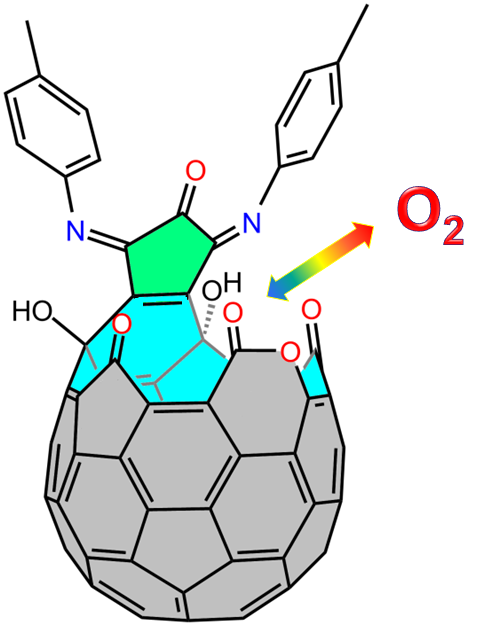 References Z. S. Zhou, N. N. Xin, L. B. Gan,  Chem. Eur. J. 2018, 24, 451.Y. B. Li, G. H. Zhang, D. Wang, B. D. Xu, D. Xu, N. Lou, L. B. Gan, Angew. Chem. Int. Ed. 2016, 55, 14590.